RĪKOJUMSRēzeknē 2019.gada 19.augustā                                              		            Nr.3.6/305Par iekšējā konkursa organizēšanujurista atlaseiPamatojoties uz Rēzeknes novada pašvaldības 2014.gada 30.aprīļa noteikumu Nr.9 „Par personāla atlases kārtību Rēzeknes novada pašvaldībā” 1.sadaļas 1.11.punktu: Organizēt iekšējo konkursu par vakanto darbinieku amata vietu „jurists” aizpildīšanu;Uzdot L.Petrovai izstrādāt iekšējā konkursa nolikumu un iesniegt to apstiprināšanai pašvaldības izpilddirektoram līdz 2019.gada 19.augustam;Izveidot pretendentu vērtēšanas komisiju šādā sastāvā:Komisijas priekšsēdētāja: Ilona Turka, Rēzeknes novada pašvaldības Juridiskās un lietvedības nodaļas vadītāja;Komisijas locekle – protokoliste: Lana Petrova, Rēzeknes novada pašvaldības Juridiskās un lietvedības nodaļas personāllietu speciāliste;           Komisijas locekļi: Laura Ieviņa, Rēzeknes novada pašvaldības Juridiskās un lietvedības nodaļas lietvedības sekretāre;                           	Iveta Ladnā, Rēzeknes novada pašvaldības Juridiskās un lietvedības nodaļas juriste;                           	Oskars Vasiļjevs, Rēzeknes novada pašvaldības Vecākais iekšējais auditors;Pamatojoties uz Rēzeknes novada pašvaldības 2014.gada 30.aprīļa noteikumu Nr.9 „Par personāla atlases kārtību Rēzeknes novada pašvaldībā” 2.5.sadaļas 20.punktu: L.Petrovai sagatavot sludinājuma tekstu ar nepieciešamo informāciju un nosūtīt to visām Rēzeknes novada pašvaldības iestādēm elektroniskā veidā, kā arī organizēt informācijas ievietošanu pašvaldības mājas lapā www.rezeknesnovads.lv.Pašvaldības izpilddirektors                                                                        J.TroškaPetrova64607202DOKUMENTS IR PARAKSTĪTS AR DROŠU ELEKTRONISKO PARAKSTU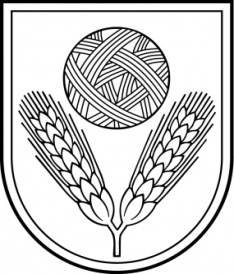 Rēzeknes novada pašvaldībaReģ.Nr.90009112679Atbrīvošanas aleja 95 A, Rēzekne, LV – 4601,Tel. 646 22238; 646 22231, Fax. 646 25935,e–pasts: info@rezeknesnovads.lvInformācija internetā:  http://www.rezeknesnovads.lv